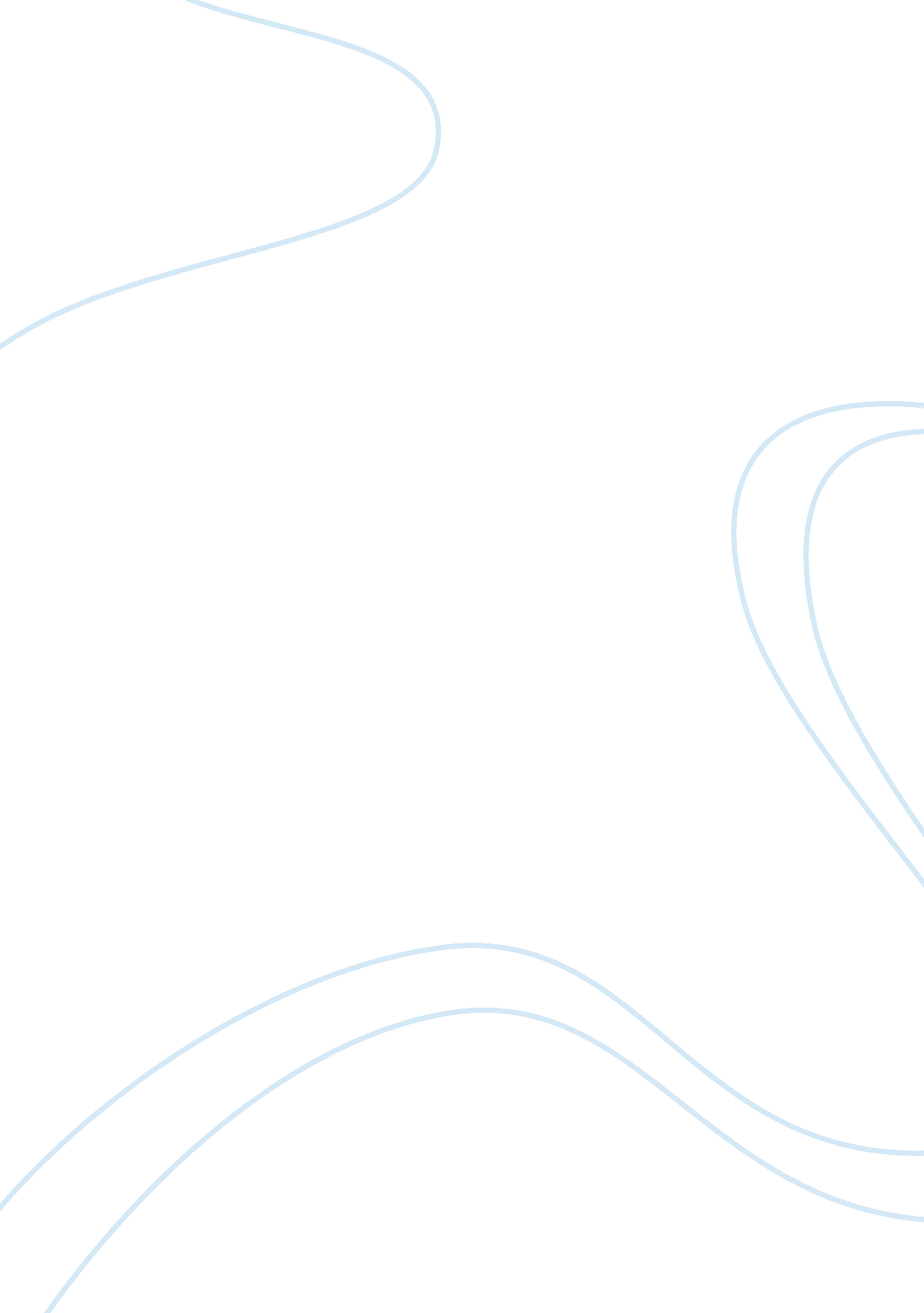 Criminal justice assignmentLaw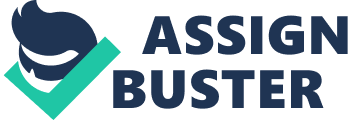 Voluntary action takes place under direction of the brain. Like for example riding a a bike, washing clothes, cooking. D. Distinguish the difference between intent and causation. Intent is when a individual has sufficient mess rear ( mental state) to commit a crime with a aim or purpose. Intent is the state of ones mind at the time then followed by action. Causation is an implicit element of a crimes cactus rear (an action). Difference is causation is only applicable where a result has been achieved. How does the Model Penal Code different from common law requiring the mess rear requirement? The penal code uses four types of culpability purposely, knowing, recklessly, negligently. Page 80 a. Should the crime of attempt carry the same punishment as the substantive criminal justice By Smart Yes because you still had the mental state of mind to commit a crime. B. Is the criminal conduct and motive involved in a crime of attempted murder any less serious than the commission of the crime of murder? I don’t this it is any less serious they bout are the intent of killing another person both should be taking serious. One is Just the attempt and the other is the actual crime carried out neither one or less serious. C. Should the crime of attempt be limited to only serious offenses? No because if you attempt any crime you should be punished less then the actual commission of the crime. And what is considered a serious crime it various from person to person. D. Should a person be convicted of a crime of solicitation for simply speaking certain rods? No not until you do it then you should be punished for both. E. Is the crime of conspiracy more serious than the crimes of attempt and solicitation? I think they go hand in had conspiracy is a agreement between two or more people that they will Join in the act of committing a crime I think the all of them are serious but the attempt would be more serious than conspiracy. Because I can say I am going to do it and never come or talk about it to others and never do it but when I actually attempt it then that’s when it becomes more serious. 